         Ukeplan for 7. klasse – uke 17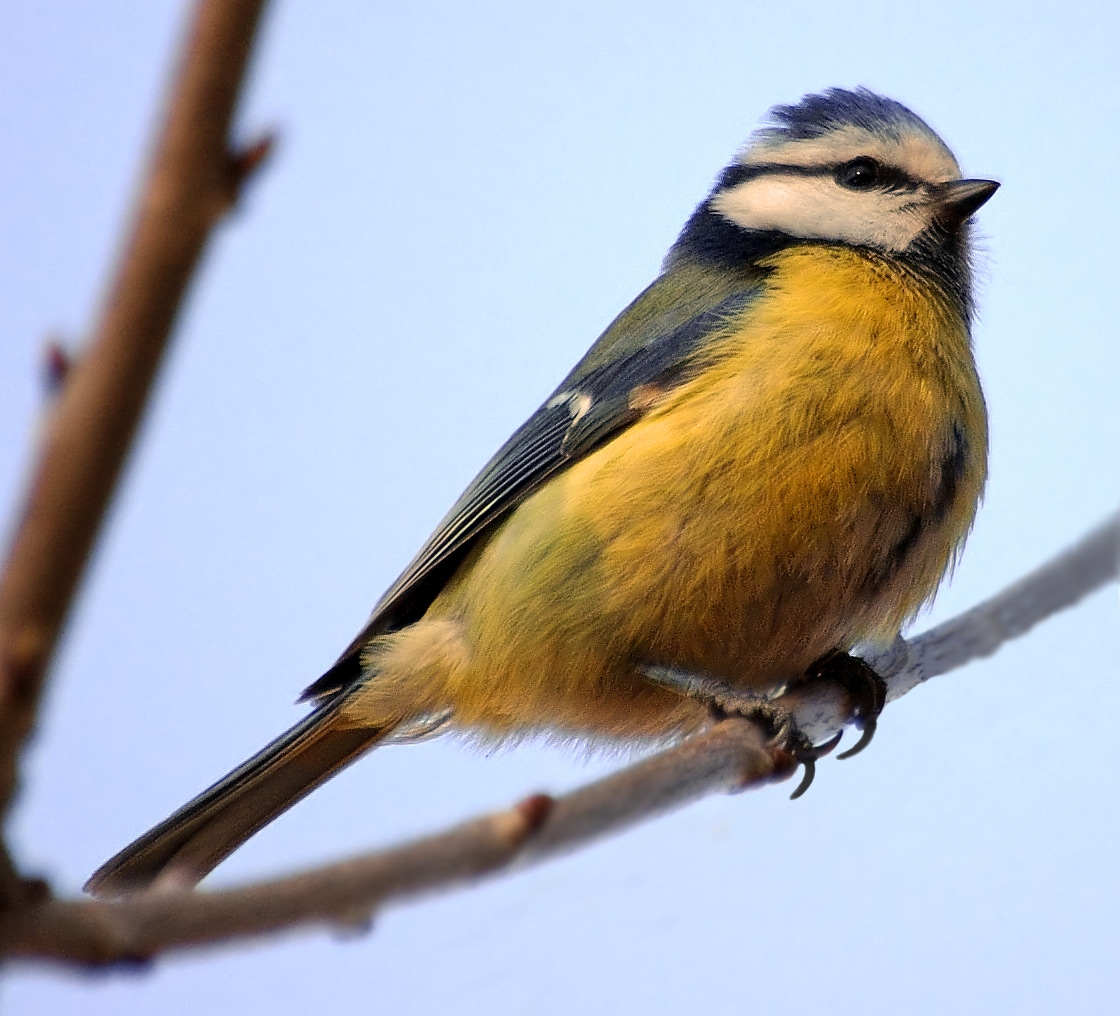         	                           2016   	   Respektmål: Jeg tar vare på egne og andres tingTlf: 51 33 61 60 (på skolen) 			Hjemmeside: http://www.minskole.no/malmheim  Lekser  Til tirsdagTil onsdagTil torsdagTil torsdagTil torsdagTil fredag Les:Språkbok, s. 160-164. Notèr nøkkelord slik at du husker viktige fakta. Vi skal jobbe videre med dette på skolen.Engelsk:Les Stairs s.160 og 161.Skriv i rød engelskbok alle verbuttrykkene og preposisjonsuttrykkene du finner på disse sidene.Eks: to look at= å se på.Det er 11 stk. Viktig å lære!!Les:Midgard 7, s.164, 165 og 166. Notèr gjerne stikkord på gule lapper.Skriv: 7, 8, 9, 10, 11 og 12, s.167.Svar i hel setning, slik at vi skjønner hva spørsmålet er.Skriv og øv på uregelrette verb. Blir sjekket torsdag.Husk gymtøy og gymsko Les:Språkbok, s.166-169. Mens du leser, se på oppgave 8, s.169, og se om du kan finne svar i teksten. Du kan notere på lapper hvis du vil. Skal jobbes med på skolen.Engelsk :Les textbook s.170- 173.(gjennomgått på skolen.) Du skal lese og forstå og kunne fortelle noe om innholdet.Step 1: les så mye du greier av disse sidene Alle på step 3 bør gjøre oppgavene i Workbook, s.140 og 141.Husk gymtøy og gymsko Les:Språkbok, s.166-169. Mens du leser, se på oppgave 8, s.169, og se om du kan finne svar i teksten. Du kan notere på lapper hvis du vil. Skal jobbes med på skolen.Engelsk :Les textbook s.170- 173.(gjennomgått på skolen.) Du skal lese og forstå og kunne fortelle noe om innholdet.Step 1: les så mye du greier av disse sidene Alle på step 3 bør gjøre oppgavene i Workbook, s.140 og 141.Husk gymtøy og gymsko Les:Språkbok, s.166-169. Mens du leser, se på oppgave 8, s.169, og se om du kan finne svar i teksten. Du kan notere på lapper hvis du vil. Skal jobbes med på skolen.Engelsk :Les textbook s.170- 173.(gjennomgått på skolen.) Du skal lese og forstå og kunne fortelle noe om innholdet.Step 1: les så mye du greier av disse sidene Alle på step 3 bør gjøre oppgavene i Workbook, s.140 og 141.Husk gymtøy og gymsko Les:Språkbok, s.170 og 171.Vi skal skrive teksten neste uke!Engelsk: Velg 4 av de uregelrette verbene og lag setninger med dem i alle tre tidene. Kan innholdet i setningene være noe fra engelskleksa denne uka??Ukelekse i matematikk:Minimum 30 minutter arbeid på multi smart øving.(Noen har fått utdelt hefte med problemløsningsoppgaver, eller oppgaver i oppgaveboka. De arbeider med disse)Ukelekse i matematikk:Minimum 30 minutter arbeid på multi smart øving.(Noen har fått utdelt hefte med problemløsningsoppgaver, eller oppgaver i oppgaveboka. De arbeider med disse)Ukelekse i matematikk:Minimum 30 minutter arbeid på multi smart øving.(Noen har fått utdelt hefte med problemløsningsoppgaver, eller oppgaver i oppgaveboka. De arbeider med disse)Ukelekse i matematikk:Minimum 30 minutter arbeid på multi smart øving.(Noen har fått utdelt hefte med problemløsningsoppgaver, eller oppgaver i oppgaveboka. De arbeider med disse)Ukelekse i matematikk:Minimum 30 minutter arbeid på multi smart øving.(Noen har fått utdelt hefte med problemløsningsoppgaver, eller oppgaver i oppgaveboka. De arbeider med disse)Ukelekse i matematikk:Minimum 30 minutter arbeid på multi smart øving.(Noen har fått utdelt hefte med problemløsningsoppgaver, eller oppgaver i oppgaveboka. De arbeider med disse)Øv på…Engelsk: Uregelrette verb: To tear, to tell, to think, to throw, to understand, to wake, to wearEngelsk: Uregelrette verb: To tear, to tell, to think, to throw, to understand, to wake, to wearEngelsk: Uregelrette verb: To tear, to tell, to think, to throw, to understand, to wake, to wearEngelsk: Uregelrette verb: To tear, to tell, to think, to throw, to understand, to wake, to wearEngelsk: Uregelrette verb: To tear, to tell, to think, to throw, to understand, to wake, to wearEngelsk: Uregelrette verb: To tear, to tell, to think, to throw, to understand, to wake, to wearMål i engelsk: Jeg kan regelen om bruk av preposisjoner når vi snakker om årstall, dato og           klokkeslett.Mål i norsk: Jeg kan planlegge en faktatekst og bruke kilderMål i matte: Jeg kan gjenkjenne likeverdige brøker og kan utvide og forkorte brøker.Mål i engelsk: Jeg kan regelen om bruk av preposisjoner når vi snakker om årstall, dato og           klokkeslett.Mål i norsk: Jeg kan planlegge en faktatekst og bruke kilderMål i matte: Jeg kan gjenkjenne likeverdige brøker og kan utvide og forkorte brøker.Mål i engelsk: Jeg kan regelen om bruk av preposisjoner når vi snakker om årstall, dato og           klokkeslett.Mål i norsk: Jeg kan planlegge en faktatekst og bruke kilderMål i matte: Jeg kan gjenkjenne likeverdige brøker og kan utvide og forkorte brøker.Mål i engelsk: Jeg kan regelen om bruk av preposisjoner når vi snakker om årstall, dato og           klokkeslett.Mål i norsk: Jeg kan planlegge en faktatekst og bruke kilderMål i matte: Jeg kan gjenkjenne likeverdige brøker og kan utvide og forkorte brøker.Mål i engelsk: Jeg kan regelen om bruk av preposisjoner når vi snakker om årstall, dato og           klokkeslett.Mål i norsk: Jeg kan planlegge en faktatekst og bruke kilderMål i matte: Jeg kan gjenkjenne likeverdige brøker og kan utvide og forkorte brøker.Mål i engelsk: Jeg kan regelen om bruk av preposisjoner når vi snakker om årstall, dato og           klokkeslett.Mål i norsk: Jeg kan planlegge en faktatekst og bruke kilderMål i matte: Jeg kan gjenkjenne likeverdige brøker og kan utvide og forkorte brøker.Informasjon uke 16Norsk: Å bygge en faktatekst. Språkbok s. 160-179. Litt vanskelig å gi leselekser, vet ikke hvor fort vi jobber på skolen, for dette skal gjøres grundig.Engelsk: The science of nature. Mer om Oceania. Repetisjon av preposisjoner.Engelsk kapittelprøve 5, uke 18. Kan være lurt å øve på grammatikk på nettet, i tillegg Stairs s. 160 og 161!!Samfunn: Nytt tema, du store verden. Naturfag: Vi jobber med emnet «Den lange kysten». Matematikk: Vi starter opp med emnet brøk. Midtvegsprøven i emnet måling viser at mange elever strever med forståelsen begrepene omkrets, overflate, areal og volum. Dette jobber vi videre med i delt to av timen og i leksene. De elevene som har disse begrepene inne vil få utdelt hefter med problemløsningsoppgaver som de jobber med i stedet.Kunst og håndverk: vi har en pauseoppgave og lager masker inspirert av ulike kulturer.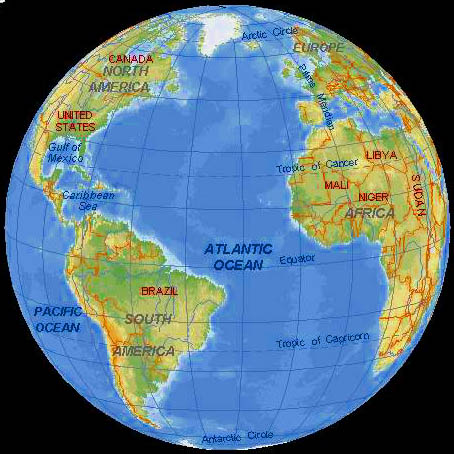 Informasjon uke 16Norsk: Å bygge en faktatekst. Språkbok s. 160-179. Litt vanskelig å gi leselekser, vet ikke hvor fort vi jobber på skolen, for dette skal gjøres grundig.Engelsk: The science of nature. Mer om Oceania. Repetisjon av preposisjoner.Engelsk kapittelprøve 5, uke 18. Kan være lurt å øve på grammatikk på nettet, i tillegg Stairs s. 160 og 161!!Samfunn: Nytt tema, du store verden. Naturfag: Vi jobber med emnet «Den lange kysten». Matematikk: Vi starter opp med emnet brøk. Midtvegsprøven i emnet måling viser at mange elever strever med forståelsen begrepene omkrets, overflate, areal og volum. Dette jobber vi videre med i delt to av timen og i leksene. De elevene som har disse begrepene inne vil få utdelt hefter med problemløsningsoppgaver som de jobber med i stedet.Kunst og håndverk: vi har en pauseoppgave og lager masker inspirert av ulike kulturer.Informasjon uke 16Norsk: Å bygge en faktatekst. Språkbok s. 160-179. Litt vanskelig å gi leselekser, vet ikke hvor fort vi jobber på skolen, for dette skal gjøres grundig.Engelsk: The science of nature. Mer om Oceania. Repetisjon av preposisjoner.Engelsk kapittelprøve 5, uke 18. Kan være lurt å øve på grammatikk på nettet, i tillegg Stairs s. 160 og 161!!Samfunn: Nytt tema, du store verden. Naturfag: Vi jobber med emnet «Den lange kysten». Matematikk: Vi starter opp med emnet brøk. Midtvegsprøven i emnet måling viser at mange elever strever med forståelsen begrepene omkrets, overflate, areal og volum. Dette jobber vi videre med i delt to av timen og i leksene. De elevene som har disse begrepene inne vil få utdelt hefter med problemløsningsoppgaver som de jobber med i stedet.Kunst og håndverk: vi har en pauseoppgave og lager masker inspirert av ulike kulturer.Informasjon uke 16Norsk: Å bygge en faktatekst. Språkbok s. 160-179. Litt vanskelig å gi leselekser, vet ikke hvor fort vi jobber på skolen, for dette skal gjøres grundig.Engelsk: The science of nature. Mer om Oceania. Repetisjon av preposisjoner.Engelsk kapittelprøve 5, uke 18. Kan være lurt å øve på grammatikk på nettet, i tillegg Stairs s. 160 og 161!!Samfunn: Nytt tema, du store verden. Naturfag: Vi jobber med emnet «Den lange kysten». Matematikk: Vi starter opp med emnet brøk. Midtvegsprøven i emnet måling viser at mange elever strever med forståelsen begrepene omkrets, overflate, areal og volum. Dette jobber vi videre med i delt to av timen og i leksene. De elevene som har disse begrepene inne vil få utdelt hefter med problemløsningsoppgaver som de jobber med i stedet.Kunst og håndverk: vi har en pauseoppgave og lager masker inspirert av ulike kulturer.Informasjon uke 16Norsk: Å bygge en faktatekst. Språkbok s. 160-179. Litt vanskelig å gi leselekser, vet ikke hvor fort vi jobber på skolen, for dette skal gjøres grundig.Engelsk: The science of nature. Mer om Oceania. Repetisjon av preposisjoner.Engelsk kapittelprøve 5, uke 18. Kan være lurt å øve på grammatikk på nettet, i tillegg Stairs s. 160 og 161!!Samfunn: Nytt tema, du store verden. Naturfag: Vi jobber med emnet «Den lange kysten». Matematikk: Vi starter opp med emnet brøk. Midtvegsprøven i emnet måling viser at mange elever strever med forståelsen begrepene omkrets, overflate, areal og volum. Dette jobber vi videre med i delt to av timen og i leksene. De elevene som har disse begrepene inne vil få utdelt hefter med problemløsningsoppgaver som de jobber med i stedet.Kunst og håndverk: vi har en pauseoppgave og lager masker inspirert av ulike kulturer.Informasjon uke 16Norsk: Å bygge en faktatekst. Språkbok s. 160-179. Litt vanskelig å gi leselekser, vet ikke hvor fort vi jobber på skolen, for dette skal gjøres grundig.Engelsk: The science of nature. Mer om Oceania. Repetisjon av preposisjoner.Engelsk kapittelprøve 5, uke 18. Kan være lurt å øve på grammatikk på nettet, i tillegg Stairs s. 160 og 161!!Samfunn: Nytt tema, du store verden. Naturfag: Vi jobber med emnet «Den lange kysten». Matematikk: Vi starter opp med emnet brøk. Midtvegsprøven i emnet måling viser at mange elever strever med forståelsen begrepene omkrets, overflate, areal og volum. Dette jobber vi videre med i delt to av timen og i leksene. De elevene som har disse begrepene inne vil få utdelt hefter med problemløsningsoppgaver som de jobber med i stedet.Kunst og håndverk: vi har en pauseoppgave og lager masker inspirert av ulike kulturer.